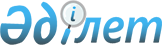 Атбасар аудандық мәслихатының 2020 жылғы 25 желтоқсандағы № 6С 47/12 "2021-2023 жылдарға арналған Атбасар қаласының, ауылдардың және ауылдық округтердің бюджеттері туралы" шешіміне өзгерістер енгізу туралыАқмола облысы Атбасар аудандық мәслихатының 2021 жылғы 10 қарашадағы № 7С 9/3 шешімі
      Атбасар аудандық мәслихаты ШЕШТІ:
      1. Атбасар аудандық мәслихатының "2021-2023 жылдарға арналған Атбасар қаласының, ауылдардың және ауылдық округтердің бюджеттері туралы" 2020 жылғы 25 желтоқсандағы № 6С 47/12 (Нормативтік құқықтық актілерді мемлекеттік тіркеу тізілімінде № 8302 тіркелген) шешіміне келесі өзгерістер енгізілсін:
      1-тармақ жаңа редакцияда жазылсын:
      "1. 2021-2023 жылдарға арналған Атбасар қаласының бюджеті тиісінше 1, 2 және 3 қосымшаларға сәйкес, оның ішінде 2021 жылға келесі көлемдерде бекітілсін:
      1) кірістер – 624 088,4 мың теңге, оның ішінде:
      салықтық түсімдер – 157 232,0 мың теңге;
      салықтық емес түсімдер – 4 663,0 мың теңге;
      негізгі капиталды сатудан түсетін түсімдер – 0 теңге;
      трансферттер түсімі – 462 193,4 мың теңге;
      2) шығындар – 696 714,3 мың теңге;
      3) таза бюджеттік кредиттеу – 0 теңге:
      бюджеттік кредиттер – 0 теңге;
      бюджеттік кредиттерді өтеу – 0 теңге;
      4) қаржы активтерімен операциялар бойынша сальдо – 0 теңге:
      қаржы активтерін сатып алу – 0 теңге;
      мемлекеттің қаржы активтерін сатудан түсетін түсімдер – 0 теңге;
      5) бюджет тапшылығы (профициті) – -72 625,9 мың теңге;
      6) бюджет тапшылығын қаржыландыру (профицитін пайдалану) – 72 625,9 мың теңге:
      қарыздар түсімі – 0 теңге;
      қарыздарды өтеу – 0 теңге;
      бюджет қаражатының пайдаланылатын қалдықтары – 72 625,9 мың теңге.";
      2-тармақ жаңа редакцияда жазылсын:
      "2. 2021-2023 жылдарға арналған Ақан Құрманов ауылдық округінің бюджеті тиісінше 4, 5 және 6 қосымшаларға сәйкес, оның ішінде 2021 жылға келесі көлемдерде бекітілсін:
      1) кірістер – 13 994,0 мың теңге, оның ішінде:
      салықтық түсімдер – 3 510,0 мың теңге;
      салықтық емес түсімдер – 0 теңге;
      негізгі капиталды сатудан түсетін түсімдер – 0 теңге;
      трансферттер түсімі – 10 484,0 мың теңге;
      2) шығындар – 16 398,4 мың теңге;
      3) таза бюджеттік кредиттеу – 0 теңге:
      бюджеттік кредиттер – 0 теңге;
      бюджеттік кредиттерді өтеу – 0 теңге;
      4) қаржы активтерімен операциялар бойынша сальдо – 0 теңге:
      қаржы активтерін сатып алу – 0 теңге;
      мемлекеттің қаржы активтерін сатудан түсетін түсімдер – 0 теңге;
      5) бюджет тапшылығы (профициті) – -2 404,4 мың теңге;
      6) бюджет тапшылығын қаржыландыру (профицитін пайдалану) – 2 404,4 мың теңге:
      қарыздар түсімі – 0 теңге;
      қарыздарды өтеу – 0 теңге;
      бюджет қаражатының пайдаланылатын қалдықтары – 2 404,4 мың теңге.";
      3-тармақ жаңа редакцияда жазылсын:
      "3. 2021-2023 жылдарға арналған Бастау ауылдық округінің бюджеті тиісінше 7, 8 және 9 қосымшаларға сәйкес, оның ішінде 2021 жылға келесі көлемдерде бекітілсін:
      1) кірістер – 12 294,2 мың теңге, оның ішінде:
      салықтық түсімдер – 2 445,0 мың теңге;
      салықтық емес түсімдер – 0 теңге;
      негізгі капиталды сатудан түсетін түсімдер – 0 теңге;
      трансферттер түсімі – 9 849,2 мың теңге;
      2) шығындар – 13 010,2 мың теңге;
      3) таза бюджеттік кредиттеу – 0 теңге:
      бюджеттік кредиттер – 0 теңге;
      бюджеттік кредиттерді өтеу – 0 теңге;
      4) қаржы активтерімен операциялар бойынша сальдо – 0 теңге:
      қаржы активтерін сатып алу – 0 теңге;
      мемлекеттің қаржы активтерін сатудан түсетін түсімдер – 0 теңге;
      5) бюджет тапшылығы (профициті) – -716,0 мың теңге;
      6) бюджет тапшылығын қаржыландыру (профицитін пайдалану) – 716,0 мың теңге:
      қарыздар түсімі – 0 теңге;
      қарыздарды өтеу – 0 теңге;
      бюджет қаражатының пайдаланылатын қалдықтары – 716,0 мың теңге.";
      4-тармақ жаңа редакцияда жазылсын:
      "4. 2021-2023 жылдарға арналған Борисовка ауылының бюджеті тиісінше 10, 11 және 12 қосымшаларға сәйкес, оның ішінде 2021 жылға келесі көлемдерде бекітілсін:
      1) кірістер – 11 411,0 мың теңге, оның ішінде:
      салықтық түсімдер – 2 350,0 мың теңге;
      салықтық емес түсімдер – 0 теңге;
      негізгі капиталды сатудан түсетін түсімдер – 0 теңге;
      трансферттер түсімі – 9 061,0 мың теңге;
      2) шығындар – 14 055,7 мың теңге;
      3) таза бюджеттік кредиттеу – 0 теңге:
      бюджеттік кредиттер – 0 теңге;
      бюджеттік кредиттерді өтеу – 0 теңге;
      4) қаржы активтерімен операциялар бойынша сальдо – 0 теңге:
      қаржы активтерін сатып алу – 0 теңге;
      мемлекеттің қаржы активтерін сатудан түсетін түсімдер – 0 теңге;
      5) бюджет тапшылығы (профициті) – -2 644,7 мың теңге;
      6) бюджет тапшылығын қаржыландыру (профицитін пайдалану) – 2 644,7 мың теңге:
      қарыздар түсімі – 0 теңге;
      қарыздарды өтеу – 0 теңге;
      бюджет қаражатының пайдаланылатын қалдықтары – 2 644,7 мың теңге.";
      5-тармақ жаңа редакцияда жазылсын:
      "5. 2021-2023 жылдарға арналған Макеевка ауылдық округінің бюджеті тиісінше 13, 14 және 15 қосымшаларға сәйкес, оның ішінде 2021 жылға келесі көлемдерде бекітілсін:
      1) кірістер – 12 355,0 мың теңге, оның ішінде:
      салықтық түсімдер – 2 081,0 мың теңге;
      салықтық емес түсімдер – 0 теңге;
      негізгі капиталды сатудан түсетін түсімдер – 0 теңге;
      трансферттер түсімі – 10 274,0 мың теңге;
      2) шығындар – 13 955,9 мың теңге;
      3) таза бюджеттік кредиттеу – 0 теңге:
      бюджеттік кредиттер – 0 теңге;
      бюджеттік кредиттерді өтеу – 0 теңге;
      4) қаржы активтерімен операциялар бойынша сальдо – 0 теңге:
      қаржы активтерін сатып алу – 0 теңге;
      мемлекеттің қаржы активтерін сатудан түсетін түсімдер – 0 теңге;
      5) бюджет тапшылығы (профициті) – -1 600,9 мың теңге;
      6) бюджет тапшылығын қаржыландыру (профицитін пайдалану) – 1 600,9 мың теңге:
      қарыздар түсімі – 0 теңге;
      қарыздарды өтеу – 0 теңге;
      бюджет қаражатының пайдаланылатын қалдықтары – 1 600,9 мың теңге.";
      6-тармақ жаңа редакцияда жазылсын:
      "6. 2021-2023 жылдарға арналған Мариновка ауылдық округінің бюджеті тиісінше 16, 17 және 18 қосымшаларға сәйкес, оның ішінде 2021 жылға келесі көлемдерде бекітілсін:
      1) кірістер – 23 434,0 мың теңге, оның ішінде:
      салықтық түсімдер – 8 848,0 мың теңге;
      салықтық емес түсімдер – 0 теңге;
      негізгі капиталды сатудан түсетін түсімдер – 0 теңге;
      трансферттер түсімі – 14 586,0 мың теңге;
      2) шығындар – 31 382,2 мың теңге;
      3) таза бюджеттік кредиттеу – 0 теңге:
      бюджеттік кредиттер – 0 теңге;
      бюджеттік кредиттерді өтеу – 0 теңге;
      4) қаржы активтерімен операциялар бойынша сальдо – 0 теңге:
      қаржы активтерін сатып алу – 0 теңге;
      мемлекеттің қаржы активтерін сатудан түсетін түсімдер – 0 теңге;
      5) бюджет тапшылығы (профициті) – -7 948,2 мың теңге;
      6) бюджет тапшылығын қаржыландыру (профицитін пайдалану) – 7 948,2 мың теңге:
      қарыздар түсімі – 0 теңге;
      қарыздарды өтеу – 0 теңге;
      бюджет қаражатының пайдаланылатын қалдықтары – 7 948,2 мың теңге.";
      7-тармақ жаңа редакцияда жазылсын:
      "7. 2021-2023 жылдарға арналған Новосельское ауылының бюджеті тиісінше 19, 20 және 21 қосымшаларға сәйкес, оның ішінде 2021 жылға келесі көлемдерде бекітілсін:
      1) кірістер – 31 032,3 мың теңге, оның ішінде:
      салықтық түсімдер – 1 549,0 мың теңге;
      салықтық емес түсімдер – 0 теңге;
      негізгі капиталды сатудан түсетін түсімдер – 0 теңге;
      трансферттер түсімі – 29 483,3 мың теңге;
      2) шығындар – 33 964,5 мың теңге;
      3) таза бюджеттік кредиттеу – 0 теңге:
      бюджеттік кредиттер – 0 теңге;
      бюджеттік кредиттерді өтеу – 0 теңге;
      4) қаржы активтерімен операциялар бойынша сальдо – 0 теңге:
      қаржы активтерін сатып алу – 0 теңге;
      мемлекеттің қаржы активтерін сатудан түсетін түсімдер – 0 теңге;
      5) бюджет тапшылығы (профициті) – -2 932,2 мың теңге;
      6) бюджет тапшылығын қаржыландыру (профицитін пайдалану) – 2 932,2 мың теңге:
      қарыздар түсімі – 0 теңге;
      қарыздарды өтеу – 0 теңге;
      бюджет қаражатының пайдаланылатын қалдықтары – 2 932,2 мың теңге.";
      8-тармақ жаңа редакцияда жазылсын:
      "8. 2021-2023 жылдарға арналған Покровка ауылдық округінің бюджеті тиісінше 22, 23 және 24 қосымшаларға сәйкес, оның ішінде 2021 жылға келесі көлемдерде бекітілсін:
      1) кірістер – 13 789,0 мың теңге, оның ішінде:
      салықтық түсімдер – 2 529,0 мың теңге;
      салықтық емес түсімдер – 0 теңге;
      негізгі капиталды сатудан түсетін түсімдер – 0 теңге;
      трансферттер түсімі – 11 260,0 мың теңге;
      2) шығындар – 16 186,5 мың теңге;
      3) таза бюджеттік кредиттеу – 0 теңге:
      бюджеттік кредиттер – 0 теңге;
      бюджеттік кредиттерді өтеу – 0 теңге;
      4) қаржы активтерімен операциялар бойынша сальдо – 0 теңге:
      қаржы активтерін сатып алу – 0 теңге;
      мемлекеттің қаржы активтерін сатудан түсетін түсімдер – 0 теңге;
      5) бюджет тапшылығы (профициті) – -2 397,5 мың теңге;
      6) бюджет тапшылығын қаржыландыру (профицитін пайдалану) – -2 397,5 мың теңге:
      қарыздар түсімі – 0 теңге;
      қарыздарды өтеу – 0 теңге;
      бюджет қаражатының пайдаланылатын қалдықтары – 2 397,5 мың теңге.";
      9-тармақ жаңа редакцияда жазылсын:
      "9. 2021-2023 жылдарға арналған Полтавка ауылдық округінің бюджеті тиісінше 25, 26 және 27 қосымшаларға сәйкес, оның ішінде 2021 жылға келесі көлемдерде бекітілсін:
      1) кірістер – 226 134,3 мың теңге, оның ішінде:
      салықтық түсімдер – 1 592,0 мың теңге;
      салықтық емес түсімдер – 0 теңге;
      негізгі капиталды сатудан түсетін түсімдер – 0 теңге;
      трансферттер түсімі – 224 542,3 мың теңге;
      2) шығындар – 227 658,4 мың теңге;
      3) таза бюджеттік кредиттеу – 0 теңге:
      бюджеттік кредиттер – 0 теңге;
      бюджеттік кредиттерді өтеу – 0 теңге;
      4) қаржы активтерімен операциялар бойынша сальдо – 0 теңге:
      қаржы активтерін сатып алу – 0 теңге;
      мемлекеттің қаржы активтерін сатудан түсетін түсімдер – 0 теңге;
      5) бюджет тапшылығы (профициті) – -1 524,1 мың теңге;
      6) бюджет тапшылығын қаржыландыру (профицитін пайдалану) – 1 524,1 мың теңге:
      қарыздар түсімі – 0 теңге;
      қарыздарды өтеу – 0 теңге;
      бюджет қаражатының пайдаланылатын қалдықтары – 1 524,1 мың теңге.";
      10-тармақ жаңа редакцияда жазылсын:
      "10. 2021-2023 жылдарға арналған Сепе ауылдық округінің бюджеті тиісінше 28, 29 және 30 қосымшаларға сәйкес, оның ішінде 2021 жылға келесі көлемдерде бекітілсін:
      1) кірістер – 235 887,4 мың теңге, оның ішінде:
      салықтық түсімдер – 1 827,0 мың теңге;
      салықтық емес түсімдер – 0 теңге;
      негізгі капиталды сатудан түсетін түсімдер – 0 теңге;
      трансферттер түсімі – 234 060,4 мың теңге;
      2) шығындар – 240 700,4 мың теңге;
      3) таза бюджеттік кредиттеу – 0 теңге:
      бюджеттік кредиттер – 0 теңге;
      бюджеттік кредиттерді өтеу – 0 теңге;
      4) қаржы активтерімен операциялар бойынша сальдо – 0 теңге:
      қаржы активтерін сатып алу – 0 теңге;
      мемлекеттің қаржы активтерін сатудан түсетін түсімдер – 0 теңге;
      5) бюджет тапшылығы (профициті) – -4 813,0 мың теңге;
      6) бюджет тапшылығын қаржыландыру (профицитін пайдалану) – 4 813,0 мың теңге:
      қарыздар түсімі – 0 теңге;
      қарыздарды өтеу – 0 теңге;
      бюджет қаражатының пайдаланылатын қалдықтары – 4 813,0 мың теңге.";
      11-тармақ жаңа редакцияда жазылсын:
      "11. 2021-2023 жылдарға арналған Сергеевка ауылдық округінің бюджеті тиісінше 31, 32 және 33 қосымшаларға сәйкес, оның ішінде 2021 жылға келесі көлемдерде бекітілсін:
      1) кірістер – 20 009,0 мың теңге, оның ішінде:
      салықтық түсімдер – 1 394,0 мың теңге;
      салықтық емес түсімдер – 0 мың теңге;
      негізгі капиталды сатудан түсетін түсімдер – 0 теңге;
      трансферттер түсімі – 18 615,0 мың теңге;
      2) шығындар – 22 545,1 мың теңге;
      3) таза бюджеттік кредиттеу – 0 теңге:
      бюджеттік кредиттер – 0 теңге;
      бюджеттік кредиттерді өтеу – 0 теңге;
      4) қаржы активтерімен операциялар бойынша сальдо – 0 теңге:
      қаржы активтерін сатып алу – 0 теңге;
      мемлекеттің қаржы активтерін сатудан түсетін түсімдер – 0 теңге;
      5) бюджет тапшылығы (профициті) – -2 536,1 мың теңге;
      6) бюджет тапшылығын қаржыландыру (профицитін пайдалану) – 2 536,1 мың теңге:
      қарыздар түсімі – 0 теңге;
      қарыздарды өтеу – 0 теңге;
      бюджет қаражатының пайдаланылатын қалдықтары – 2 536,1 мың теңге.";
      12-тармақ жаңа редакцияда жазылсын:
      "12. 2021-2023 жылдарға арналған Тельман ауылдық округінің бюджеті тиісінше 34, 35 және 36 қосымшаларға сәйкес, оның ішінде 2021 жылға келесі көлемдерде бекітілсін:
      1) кірістер – 23 839,7 мың теңге, оның ішінде:
      салықтық түсімдер – 1 688,0 мың теңге;
      салықтық емес түсімдер – 0 теңге;
      негізгі капиталды сатудан түсетін түсімдер – 0 теңге;
      трансферттер түсімі – 22 151,7 мың теңге;
      2) шығындар – 27 590,6 мың теңге;
      3) таза бюджеттік кредиттеу – 0 теңге:
      бюджеттік кредиттер – 0 теңге;
      бюджеттік кредиттерді өтеу – 0 теңге;
      4) қаржы активтерімен операциялар бойынша сальдо – 0 теңге:
      қаржы активтерін сатып алу – 0 теңге;
      мемлекеттің қаржы активтерін сатудан түсетін түсімдер – 0 теңге;
      5) бюджет тапшылығы (профициті) – -3 750,9 мың теңге;
      6) бюджет тапшылығын қаржыландыру (профицитін пайдалану) – 3 750,9 мың теңге:
      қарыздар түсімі – 0 теңге;
      қарыздарды өтеу – 0 теңге;
      бюджет қаражатының пайдаланылатын қалдықтары – 3 750,9 мың теңге.";
      13-тармақ жаңа редакцияда жазылсын:
      "13. 2021-2023 жылдарға арналған Шұңқыркөл ауылдық округінің бюджеті тиісінше 37, 38 және 39 қосымшаларға сәйкес, оның ішінде 2021 жылға келесі көлемдерде бекітілсін:
      1) кірістер – 41 792,6 мың теңге, оның ішінде:
      салықтық түсімдер – 2 318,0 мың теңге;
      салықтық емес түсімдер – 0 теңге;
      негізгі капиталды сатудан түсетін түсімдер – 0 теңге;
      трансферттер түсімі – 39 474,6 мың теңге;
      2) шығындар – 44 150,5 мың теңге;
      3) таза бюджеттік кредиттеу – 0 теңге:
      бюджеттік кредиттер – 0 теңге;
      бюджеттік кредиттерді өтеу – 0 теңге;
      4) қаржы активтерімен операциялар бойынша сальдо – 0 теңге:
      қаржы активтерін сатып алу – 0 теңге;
      мемлекеттің қаржы активтерін сатудан түсетін түсімдер – 0 теңге;
      5) бюджет тапшылығы (профициті) – -2 357,9 мың теңге;
      6) бюджет тапшылығын қаржыландыру (профицитін пайдалану) – 2 357,9 мың теңге:
      қарыздар түсімі – 0 теңге;
      қарыздарды өтеу – 0 теңге;
      бюджет қаражатының пайдаланылатын қалдықтары – 2 357,9 мың теңге.";
      14-тармақ жаңа редакцияда жазылсын:
      "14. 2021-2023 жылдарға арналған Ярославка ауылдық округінің бюджеті тиісінше 40, 41 және 42 қосымшаларға сәйкес, оның ішінде 2021 жылға келесі көлемдерде бекітілсін:
      1) кірістер – 11 737,0 мың теңге, оның ішінде:
      салықтық түсімдер – 1 650,0 мың теңге;
      салықтық емес түсімдер – 0 теңге;
      негізгі капиталды сатудан түсетін түсімдер – 0 теңге;
      трансферттер түсімі – 10 087,0 мың теңге;
      2) шығындар – 17 933,4 мың теңге;
      3) таза бюджеттік кредиттеу – 0 теңге:
      бюджеттік кредиттер – 0 теңге;
      бюджеттік кредиттерді өтеу – 0 теңге;
      4) қаржы активтерімен операциялар бойынша сальдо – 0 теңге:
      қаржы активтерін сатып алу – 0 теңге;
      мемлекеттің қаржы активтерін сатудан түсетін түсімдер – 0 теңге;
      5) бюджет тапшылығы (профициті) – -6 196,4 мың теңге;
      6) бюджет тапшылығын қаржыландыру (профицитін пайдалану) – 6 196,4 мың теңге:
      қарыздар түсімі – 0 теңге;
      қарыздарды өтеу – 0 теңге;
      бюджет қаражатының пайдаланылатын қалдықтары – 6 196,4 мың теңге.";
      көрсетілген шешімнің 1, 4, 7, 10, 13, 16, 19, 22, 25, 28, 31, 34, 37, 40, 43 қосымшалары осы шешімнің 1, 2, 3, 4, 5, 6, 7, 8, 9, 10, 11, 12, 13, 14, 15 қосымшаларына сәйкес жаңа редакцияда жазылсын.
      2. Осы шешiм 2021 жылғы 1 қаңтардан бастап қолданысқа енгiзiледi. 2021 жылға арналған Атбасар қаласының бюджеті 2021 жылға арналған Ақан Құрманов ауылдық округінің бюджеті 2021 жылға арналған Бастау ауылдық округінің бюджеті 2021 жылға арналған Борисовка ауылының бюджеті 2021 жылға арналған Макеевка ауылдық округінің бюджеті 2021 жылға арналған Мариновка ауылдық округінің бюджеті 2021 жылға арналған Новосельское ауылының бюджеті 2021 жылға арналған Покровка ауылдық округінің бюджеті 2021 жылға арналған Полтавка ауылдық округінің бюджеті 2021 жылға арналған Сепе ауылдық округінің бюджеті 2021 жылға арналған Сергеевка ауылдық округінің бюджеті 2021 жылға арналған Тельман ауылдық округінің бюджеті 2021 жылға арналған Шұңқыркөл ауылдық округінің бюджеті 2021 жылға арналған Ярославка ауылдық округінің бюджеті 2021 жылға арналған жоғары тұрған бюджеттерден нысаналы трансферттер
					© 2012. Қазақстан Республикасы Әділет министрлігінің «Қазақстан Республикасының Заңнама және құқықтық ақпарат институты» ШЖҚ РМК
				
      Атбасар аудандықмәслихаты хатшысыныңміндетін атқарушы

Н.Б.Рахимов
Атбасар аудандық мәслихатының
2021 жылғы 10 қарашадағы
№ 7С 9/3 шешіміне
1 қосымшаАтбасар аудандық мәслихатының
2020 жылғы 25 желтоқсандағы
№ 6С 47/12 шешіміне
1 қосымша
Санаты
Санаты
Санаты
Санаты
Сома, мың теңге
Сыныбы
Сыныбы
Сыныбы
Сома, мың теңге
Кіші сыныбы
Кіші сыныбы
Сома, мың теңге
Атауы
Сома, мың теңге
1
2
3
4
5
I. Кірістер
624 088,4
1
Салықтық түсімдер
157 232,0
01
Табыс салығы
9 553,9
2
Жеке табыс салығы
9 553,9
04
Меншікке салынатын салықтар
145 993,1
1
Мүлікке салынатын салықтар
4 557,0
3
Жер салығы
23 238,5
4
Көлік құралдарына салынатын салық
118 197,6
05
Тауарларға, жұмыстарға және қызметтерге салынатын iшкi салықтар
1 685,0
4
Кәсіпкерлік және кәсіби қызметті жүргізгені үшін алынатын алымдар
1 685,0
2
Салықтық емес түсімдер
4 663,0
01
Мемлекеттік меншіктен түсетін кірістер
4 663,0
5
Мемлекет меншігіндегі мүлікті жалға беруден түсетін кірістер
4 663,0
Аудандық маңызы бар қала, ауыл, кент, ауылдық округ коммуналдық меншігінің мүлкін жалға беруден түсетін кірістер
4 663,0
3
Негізгі капиталды сатудан түсетін түсімдер
0
4
Трансферттер түсімі
462 193,4
02
Мемлекеттiк басқарудың жоғары тұрған органдарынан түсетiн трансферттер
462 193,4
3
Аудандардың (облыстық маңызы бар қаланың) бюджетінен трансферттер
462 193,4
Функционалдық топ
Функционалдық топ
Функционалдық топ
Функционалдық топ
Сома, мың теңге
Бюджеттік бағдарламалардың әкiмшiсi
Бюджеттік бағдарламалардың әкiмшiсi
Бюджеттік бағдарламалардың әкiмшiсi
Сома, мың теңге
Бағдарлама
Бағдарлама
Сома, мың теңге
Атауы
Сома, мың теңге
1
2
3
4
5
II. Шығындар
696 714,3
01
Жалпы сипаттағы мемлекеттiк қызметтер
38 018,2
01
124
Аудандық маңызы бар қала, ауыл, кент, ауылдық округ әкімінің аппараты
38 018,2
01
124
001
Аудандық маңызы бар қала, ауыл, кент, ауылдық округ әкімінің қызметін қамтамасыз ету жөніндегі қызметтер
38 018,2
07
Тұрғын үй-коммуналдық шаруашылық
106 959,2
07
124
Аудандық маңызы бар қала, ауыл, кент, ауылдық округ әкімінің аппараты
106 959,2
07
124
008
Елді мекендердегі көшелерді жарықтандыру
17 884,2
07
124
009
Елді мекендердің санитариясын қамтамасыз ету
34 593,0
07
124
010
Жерлеу орындарын ұстау және туыстары жоқ адамдарды жерлеу
4 520,4
07
124
011
Елді мекендерді абаттандыру мен көгалдандыру
49 961,6
12
Көлiк және коммуникация
515 131,9
12
124
Аудандық маңызы бар қала, ауыл, кент, ауылдық округ әкімінің аппараты
515 131,9
12
124
013
Аудандық маңызы бар қалаларда, ауылдарда, кенттерде, ауылдық округтерде автомобиль жолдарының жұмыс істеуін қамтамасыз ету
80 053,5
12
124
045
Аудандық маңызы бар қалаларда, ауылдарда, кенттерде, ауылдық округтерде автомобиль жолдарын күрделі және орташа жөндеу 
435 078,4
14
Борышқа қызмет көрсету
36 600,0
14
124
Аудандық маңызы бар қала, ауыл, кент, ауылдық округ әкімінің аппараты
36 600,0
14
124
042
Қаладағы ауданның, аудандық маңызы бар қаланың, ауылдың, кенттің, ауылдық округ әкімі аппаратының аудандық (облыстық маңызы бар қаланың) бюджеттен қарыздар бойынша сыйақылар мен өзге де төлемдерді төлеу бойынша борышына қызмет көрсету
36 600,0
15
Трансферттер
5,0
15
124
Аудандық маңызы бар қала, ауыл, кент, ауылдық округ әкімінің аппараты
5,0
15
124
048
Пайдаланылмаған (толық пайдаланылмаған) нысаналы трансферттерді қайтару
5,0
III. Таза бюджеттік кредиттеу
0
Бюджеттік кредиттер
0
Бюджеттiк кредиттердi өтеу 
0
IV. Қаржы активтерімен операциялар бойынша сальдо
0
Қаржы активтерiн сатып алу 
0
Мемлекеттің қаржы активтерiн сатудан түсетiн түсiмдер 
0
V. Бюджет тапшылығы (профициті)
-72 625,9
VI. Бюджет тапшылығын қаржыландыру (профицитін пайдалану) 
72 625,9
Қарыздар түсімі
0
Қарыздарды өтеу
0
Бюджет қаражатының пайдаланылатын қалдықтары
72 625,9
8
Бюджет қаражатының пайдаланылатын қалдықтары
72 625,9
01
Бюджет қаражаты қалдықтары
72 625,9
1
Бюджет қаражатының бос қалдықтары
72 625,9Атбасар аудандық мәслихатының
2021 жылғы 10 қарашадағы
№ 7С 9/3 шешіміне
2 қосымшаАтбасар аудандық мәслихатының
2020 жылғы 25 желтоқсандағы
№ 6С 47/12 шешіміне
4 қосымша
Санаты
Санаты
Санаты
Санаты
Сома, мың теңге
Сыныбы
Сыныбы
Сыныбы
Сома, мың теңге
Кіші сыныбы 
Кіші сыныбы 
Сома, мың теңге
Атауы
Сома, мың теңге
1
2
3
4
5
I. Кірістер
13 994,0
1
Салықтық түсімдер
3 510,0
04
Меншікке салынатын салықтар
3 510,0
1
Мүлікке салынатын салықтар
184,0
3
Жер салығы
194,9
4
Көлік құралдарына салынатын салық
3 131,1
2
Салықтық емес түсімдер
0
3
Негізгі капиталды сатудан түсетін түсімдер
0
4
Трансферттер түсімі
10 484,0
02
Мемлекеттiк басқарудың жоғары тұрған органдарынан түсетiн трансферттер
10 484,0
3
Аудандардың (облыстық маңызы бар қаланың) бюджетінен трансферттер
10 484,0
Функционалдық топ
Функционалдық топ
Функционалдық топ
Функционалдық топ
Сома, мың теңге
Бюджеттік бағдарламалардың әкiмшiсi
Бюджеттік бағдарламалардың әкiмшiсi
Бюджеттік бағдарламалардың әкiмшiсi
Сома, мың теңге
Бағдарлама
Бағдарлама
Сома, мың теңге
Атауы
Сома, мың теңге
1
2
3
4
5
II. Шығындар
16 398,4
01
Жалпы сипаттағы мемлекеттiк қызметтер
13 328,0
01
124
Аудандық маңызы бар қала, ауыл, кент, ауылдық округ әкімінің аппараты
13 328,0
01
124
001
Аудандық маңызы бар қала, ауыл, кент, ауылдық округ әкімінің қызметін қамтамасыз ету жөніндегі қызметтер
13 328,0
07
Тұрғын үй-коммуналдық шаруашылық
2 064,0
07
124
Аудандық маңызы бар қала, ауыл, кент, ауылдық округ әкімінің аппараты
2 064,0
07
124
008
Елді мекендердегі көшелерді жарықтандыру
1 084,0
07
124
009
Елді мекендердің санитариясын қамтамасыз ету
500,0
07
124
011
Елді мекендерді абаттандыру мен көгалдандыру
480,0
12
Көлiк және коммуникация
1 006,4
12
124
Аудандық маңызы бар қала, ауыл, кент, ауылдық округ әкімінің аппараты
1 006,4
12
013
Аудандық маңызы бар қалаларда, ауылдарда, кенттерде, ауылдық округтерде автомобиль жолдарының жұмыс істеуін қамтамасыз ету
1 006,4
III. Таза бюджеттік кредиттеу
0
Бюджеттік кредиттер
0
Бюджеттiк кредиттердi өтеу 
0
IV. Қаржы активтерімен операциялар бойынша сальдо
0
Қаржы активтерiн сатып алу 
0
Мемлекеттің қаржы активтерiн сатудан түсетiн түсiмдер 
0
V. Бюджет тапшылығы (профициті)
-2 404
VI. Бюджет тапшылығын қаржыландыру (профицитін пайдалану) 
2 404
Қарыздар түсімі
0
Қарыздарды өтеу
0
Бюджет қаражатының пайдаланылатын қалдықтары
2 404
8
Бюджет қаражатының пайдаланылатын қалдықтары
2 404
01
Бюджет қаражаты қалдықтары
2 404
 1
Бюджет қаражатының бос қалдықтары
2 404Атбасар аудандық мәслихатының
2021 жылғы 10 қарашадағы
№ 7С 9/3 шешіміне
3 қосымшаАтбасар аудандық мәслихатының
2020 жылғы 25 желтоқсандағы
№ 6С 47/12 шешіміне
7 қосымша
Санаты
Санаты
Санаты
Санаты
Сома, мың теңге
Сыныбы
Сыныбы
Сыныбы
Сома, мың теңге
Кіші сыныбы
Кіші сыныбы
Сома, мың теңге
Атауы
Сома, мың теңге
1
2
3
4
5
I. Кірістер
12 294,2
1
Салықтық түсімдер
2 445,0
04
Меншікке салынатын салықтар
2 445,0
1
Мүлікке салынатын салықтар
110,0
3
Жер салығы
58,9
4
Көлік құралдарына салынатын салық
2 276,1
2
Салықтық емес түсімдер
0
3
Негізгі капиталды сатудан түсетін түсімдер
0
4
Трансферттер түсімі
9 849,2
02
Мемлекеттiк басқарудың жоғары тұрған органдарынан түсетiн трансферттер
9 849,2
3
Аудандардың (облыстық маңызы бар қаланың) бюджетінен трансферттер
9 849,2
Функционалдық топ
Функционалдық топ
Функционалдық топ
Функционалдық топ
Сома, мың теңге
Бюджеттік бағдарламалардың әкiмшiсi
Бюджеттік бағдарламалардың әкiмшiсi
Бюджеттік бағдарламалардың әкiмшiсi
Сома, мың теңге
Бағдарлама
Бағдарлама
Сома, мың теңге
Атауы
Сома, мың теңге
1
2
3
4
5
II. Шығындар
13 010,2
01
Жалпы сипаттағы мемлекеттiк қызметтер
11 176,6
01
124
Аудандық маңызы бар қала, ауыл, кент, ауылдық округ әкімінің аппараты
11 176,6
01
124
001
Аудандық маңызы бар қала, ауыл, кент, ауылдық округ әкімінің қызметін қамтамасыз ету жөніндегі қызметтер
11 176,6
07
Тұрғын үй-коммуналдық шаруашылық
1 833,6
07
124
Аудандық маңызы бар қала, ауыл, кент, ауылдық округ әкімінің аппараты
1 833,6
07
124
008
Елді мекендердегі көшелерді жарықтандыру
1 517,6
07
011
Елді мекендерді абаттандыру мен көгалдандыру
316,0
III. Таза бюджеттік кредиттеу
0
Бюджеттік кредиттер
0
Бюджеттiк кредиттердi өтеу 
0
IV. Қаржы активтерімен операциялар бойынша сальдо
0
Қаржы активтерiн сатып алу 
0
Мемлекеттің қаржы активтерiн сатудан түсетiн түсiмдер 
0
V. Бюджет тапшылығы (профициті)
-716,0
VI. Бюджет тапшылығын қаржыландыру (профицитін пайдалану) 
716,0
Қарыздар түсімі
0
Қарыздарды өтеу
0
Бюджет қаражатының пайдаланылатын қалдықтары
716,0
8
Бюджет қаражатының пайдаланылатын қалдықтары
716,0
01
Бюджет қаражаты қалдықтары
716,0
1
Бюджет қаражатының бос қалдықтары
716,0Атбасар аудандық мәслихатының
2021 жылғы 10 қарашадағы
№ 7С 9/3 шешіміне
4 қосымшаАтбасар аудандық мәслихатының
2020 жылғы 25 желтоқсандағы
№ 6С 47/12 шешіміне
10 қосымша
Санаты
Санаты
Санаты
Санаты
Сома, мың теңге
Сыныбы
Сыныбы
Сыныбы
Сома, мың теңге
Кіші сыныбы
Кіші сыныбы
Сома, мың теңге
Атауы
Сома, мың теңге
1
2
3
4
5
I. Кірістер
11 411,0
1
Салықтық түсімдер
2 350,0
04
Меншікке салынатын салықтар
2 350,0
1
Мүлікке салынатын салықтар
239,0
3
Жер салығы
61,0
4
Көлік құралдарына салынатын салық
2 050,0
2
Салықтық емес түсімдер
0
3
Негізгі капиталды сатудан түсетін түсімдер
0
4
Трансферттер түсімі
9 061,0
02
Мемлекеттiк басқарудың жоғары тұрған органдарынан түсетiн трансферттер
9 061,0
3
Аудандардың (облыстық маңызы бар қаланың) бюджетінен трансферттер
9 061,0
Функционалдық топ
Функционалдық топ
Функционалдық топ
Функционалдық топ
Сома, мың теңге
Бюджеттік бағдарламалардың әкiмшiсi
Бюджеттік бағдарламалардың әкiмшiсi
Бюджеттік бағдарламалардың әкiмшiсi
Сома, мың теңге
Бағдарлама
Бағдарлама
Сома, мың теңге
Атауы
Сома, мың теңге
1
2
3
4
5
II. Шығындар
14 055,7
01
Жалпы сипаттағы мемлекеттiк қызметтер
12 337,0
01
124
Аудандық маңызы бар қала, ауыл, кент, ауылдық округ әкімінің аппараты
12 337,0
01
124
001
Аудандық маңызы бар қала, ауыл, кент, ауылдық округ әкімінің қызметін қамтамасыз ету жөніндегі қызметтер
12 337,0
07
Тұрғын үй-коммуналдық шаруашылық
1 718,7
07
124
Аудандық маңызы бар қала, ауыл, кент, ауылдық округ әкімінің аппараты
1 718,7
07
124
008
Елді мекендердегі көшелерді жарықтандыру
1 598,7
07
011
Елді мекендерді абаттандыру мен көгалдандыру
120,0
III. Таза бюджеттік кредиттеу
0
Бюджеттік кредиттер
0
Бюджеттiк кредиттердi өтеу 
0
IV. Қаржы активтерімен операциялар бойынша сальдо
0
Қаржы активтерiн сатып алу 
0
Мемлекеттің қаржы активтерiн сатудан түсетiн түсiмдер 
0
V. Бюджет тапшылығы (профициті)
-2 644,7
VI. Бюджет тапшылығын қаржыландыру (профицитін пайдалану) 
2 644,7
Қарыздар түсімі
0
Қарыздарды өтеу
0
8
Бюджет қаражатының пайдаланылатын қалдықтары
2 644,7
01
Бюджет қаражаты қалдықтары
2 644,7
1
Бюджет қаражатының бос қалдықтары
2 644,7Атбасар аудандық мәслихатының
2021 жылғы 10 қарашадағы
№ 7С 9/3 шешіміне
5 қосымшаАтбасар аудандық мәслихатының
2020 жылғы 25 желтоқсандағы
№ 6С 47/12 шешіміне
13 қосымша
Санаты
Санаты
Санаты
Санаты
Сома, мың теңге
Сыныбы
Сыныбы
Сыныбы
Сома, мың теңге
Кіші сыныбы
Кіші сыныбы
Сома, мың теңге
Атауы
Сома, мың теңге
1
2
3
4
5
I. Кірістер
12 355,0
1
Салықтық түсімдер
2 081,0
04
Меншікке салынатын салықтар
2 081,0
1
Мүлікке салынатын салықтар
157,0
3
Жер салығы
56,0
4
Көлік құралдарына салынатын салық
1 868,0
2
Салықтық емес түсімдер
0
3
Негізгі капиталды сатудан түсетін түсімдер
0
4
Трансферттер түсімі
10 274,0
02
Мемлекеттiк басқарудың жоғары тұрған органдарынан түсетiн трансферттер
10 274,0
3
Аудандардың (облыстық маңызы бар қаланың) бюджетінен трансферттер
10 274,0
Функционалдық топ
Функционалдық топ
Функционалдық топ
Функционалдық топ
Сома, мың теңге
Бюджеттік бағдарламалардың әкiмшiсi
Бюджеттік бағдарламалардың әкiмшiсi
Бюджеттік бағдарламалардың әкiмшiсi
Сома, мың теңге
Бағдарлама
Бағдарлама
Сома, мың теңге
Атауы
Сома, мың теңге
1
2
3
4
5
II. Шығындар
13 955,9
01
Жалпы сипаттағы мемлекеттiк қызметтер
12 505,0
01
124
Аудандық маңызы бар қала, ауыл, кент, ауылдық округ әкімінің аппараты
12 505,0
01
124
001
Аудандық маңызы бар қала, ауыл, кент, ауылдық округ әкімінің қызметін қамтамасыз ету жөніндегі қызметтер
12 505,0
07
Тұрғын үй-коммуналдық шаруашылық
1 450,9
07
124
Аудандық маңызы бар қала, ауыл, кент, ауылдық округ әкімінің аппараты
1 450,9
07
124
008
Елді мекендердегі көшелерді жарықтандыру
1 367,0
07
124
011
Елді мекендерді абаттандыру мен көгалдандыру
83,9
III. Таза бюджеттік кредиттеу
0
Бюджеттік кредиттер
0
Бюджеттiк кредиттердi өтеу 
0
IV. Қаржы активтерімен операциялар бойынша сальдо
0
Қаржы активтерiн сатып алу 
0
Мемлекеттің қаржы активтерiн сатудан түсетiн түсiмдер 
0
V. Бюджет тапшылығы (профициті)
-1 600,9
VI. Бюджет тапшылығын қаржыландыру (профицитін пайдалану) 
1 600,9
Қарыздар түсімі
0
Қарыздарды өтеу
0
Бюджет қаражатының пайдаланылатын қалдықтары
1 600,9
8
Бюджет қаражатының пайдаланылатын қалдықтары
1 600,9
01
Бюджет қаражаты қалдықтары
1 600,9
1
Бюджет қаражатының бос қалдықтары
1 600,9Атбасар аудандық мәслихатының
2021 жылғы 10 қарашадағы
№ 7С 9/3 шешіміне
6 қосымшаАтбасар аудандық мәслихатының
2020 жылғы 25 желтоқсандағы
№ 6С 47/12 шешіміне
16 қосымша
Санаты
Санаты
Санаты
Санаты
Сома, мың теңге
Сыныбы
Сыныбы
Сыныбы
Сома, мың теңге
Кіші сыныбы
Кіші сыныбы
Сома, мың теңге
Атауы
Сома, мың теңге
1
2
3
4
5
I. Кірістер
23 434,0
1
Салықтық түсімдер
8 848,0
04
Меншікке салынатын салықтар
8 848,0
1
Мүлікке салынатын салықтар
495,1
3
Жер салығы
444,0
4
Көлік құралдарына салынатын салық
7 908,9
2
Салықтық емес түсімдер
0
3
Негізгі капиталды сатудан түсетін түсімдер
0
4
Трансферттер түсімі
14 586,0
02
Мемлекеттiк басқарудың жоғары тұрған органдарынан түсетiн трансферттер
14 586,0
3
Аудандардың (облыстық маңызы бар қаланың) бюджетінен трансферттер
14 586,0
Функционалдық топ
Функционалдық топ
Функционалдық топ
Функционалдық топ
Сома, мың теңге
Бюджеттік бағдарламалардың әкiмшiсi
Бюджеттік бағдарламалардың әкiмшiсi
Бюджеттік бағдарламалардың әкiмшiсi
Сома, мың теңге
Бағдарлама
Бағдарлама
Сома, мың теңге
Атауы
Сома, мың теңге
1
2
3
4
5
II. Шығындар
31 382,2
01
Жалпы сипаттағы мемлекеттiк қызметтер
24 387,8
01
124
Аудандық маңызы бар қала, ауыл, кент, ауылдық округ әкімінің аппараты
24 387,8
01
124
001
Аудандық маңызы бар қала, ауыл, кент, ауылдық округ әкімінің қызметін қамтамасыз ету жөніндегі қызметтер
15 522,6
01
124
022
Мемлекеттік органның күрделі шығыстары
8 865,2
07
Тұрғын үй-коммуналдық шаруашылық
6 954,4
07
124
Аудандық маңызы бар қала, ауыл, кент, ауылдық округ әкімінің аппараты
6 954,4
07
124
008
Елді мекендердегі көшелерді жарықтандыру
4 775,4
07
124
011
Елді мекендерді абаттандыру мен көгалдандыру
2 179,0
12
Көлiк және коммуникация
40,0
12
124
Аудандық маңызы бар қала, ауыл, кент, ауылдық округ әкімінің аппараты
40,0
12
045
Аудандық маңызы бар қалаларда, ауылдарда, кенттерде, ауылдық округтерде автомобиль жолдарын күрделі және орташа жөндеу 
40,0
III. Таза бюджеттік кредиттеу
0
Бюджеттік кредиттер
0
Бюджеттiк кредиттердi өтеу 
0
IV. Қаржы активтерімен операциялар бойынша сальдо
0
Қаржы активтерiн сатып алу 
0
Мемлекеттің қаржы активтерiн сатудан түсетiн түсiмдер 
0
V. Бюджет тапшылығы (профициті)
-7 948,2
VI. Бюджет тапшылығын қаржыландыру (профицитін пайдалану) 
7 948,2
Қарыздар түсімі
0
Қарыздарды өтеу
0
Бюджет қаражатының пайдаланылатын қалдықтары
7 948,2
8
Бюджет қаражатының пайдаланылатын қалдықтары
7 948,2
01
Бюджет қаражаты қалдықтары
7 948,2
1
Бюджет қаражатының бос қалдықтары
7 948,2Атбасар аудандық мәслихатының
2021 жылғы 10 қарашадағы
№ 7С 9/3 шешіміне
7 қосымшаАтбасар аудандық мәслихатының
2020 жылғы 25 желтоқсандағы
№ 6С 47/12 шешіміне
19 қосымша
Санаты
Санаты
Санаты
Санаты
Сома, мың теңге
Сыныбы
Сыныбы
Сыныбы
Сома, мың теңге
Кіші сыныбы
Кіші сыныбы
Сома, мың теңге
Атауы
Сома, мың теңге
1
2
3
4
5
I. Кірістер
31 032,3
1
Салықтық түсімдер
1 549,0
04
Меншікке салынатын салықтар
1 549,0
1
Мүлікке салынатын салықтар
86,1
3
Жер салығы
104,9
4
Көлік құралдарына салынатын салық
1 358,0
05
Тауарларға, жұмыстарға және қызметтерге салынатын iшкi салықтар
0
4
Кәсіпкерлік және кәсіби қызметті жүргізгені үшін алынатын алымдар
0
2
Салықтық емес түсімдер
0
3
Негізгі капиталды сатудан түсетін түсімдер
0
4
Трансферттер түсімі
29 483,3
02
Мемлекеттiк басқарудың жоғары тұрған органдарынан түсетiн трансферттер
29 483,3
3
Аудандардың (облыстық маңызы бар қаланың) бюджетінен трансферттер
29 483,3
Функционалдық топ
Функционалдық топ
Функционалдық топ
Функционалдық топ
Сома, мың теңге
Бюджеттік бағдарламалардың әкiмшiсi
Бюджеттік бағдарламалардың әкiмшiсi
Бюджеттік бағдарламалардың әкiмшiсi
Сома, мың теңге
Бағдарлама
Бағдарлама
Сома, мың теңге
Атауы
Сома, мың теңге
1
2
3
4
5
II. Шығындар
33 964,5
01
Жалпы сипаттағы мемлекеттiк қызметтер
13 777,7
01
124
Аудандық маңызы бар қала, ауыл, кент, ауылдық округ әкімінің аппараты
13 777,7
01
124
001
Аудандық маңызы бар қала, ауыл, кент, ауылдық округ әкімінің қызметін қамтамасыз ету жөніндегі қызметтер
13 777,7
07
Тұрғын үй-коммуналдық шаруашылық
1 383,2
07
124
Аудандық маңызы бар қала, ауыл, кент, ауылдық округ әкімінің аппараты
1 383,2
07
124
008
Елді мекендердегі көшелерді жарықтандыру
1 333,2
07
124
011
Елді мекендерді абаттандыру мен көгалдандыру
50
12
Көлiк және коммуникация
18 803,6
12
124
Аудандық маңызы бар қала, ауыл, кент, ауылдық округ әкімінің аппараты
18 803,6
12
045
Аудандық маңызы бар қалаларда, ауылдарда, кенттерде, ауылдық округтерде автомобиль жолдарын күрделі және орташа жөндеу 
18 803,6
III. Таза бюджеттік кредиттеу
0
Бюджеттік кредиттер
0
Бюджеттiк кредиттердi өтеу 
0
IV. Қаржы активтерімен операциялар бойынша сальдо
0
Қаржы активтерiн сатып алу 
0
Мемлекеттің қаржы активтерiн сатудан түсетiн түсiмдер 
0
V. Бюджет тапшылығы (профициті)
-2 932,2
VI. Бюджет тапшылығын қаржыландыру (профицитін пайдалану) 
2 932,2
Қарыздар түсімі
0
Қарыздарды өтеу
0
Бюджет қаражатының пайдаланылатын қалдықтары
2 932,2
8
Бюджет қаражатының пайдаланылатын қалдықтары
2 932,2
01
Бюджет қаражаты қалдықтары
2 932,2
1
Бюджет қаражатының бос қалдықтары
2 932,2Атбасар аудандық мәслихатының
2021 жылғы 10 қарашадағы
№ 7С 9/3 шешіміне
8 қосымшаАтбасар аудандық мәслихатының
2020 жылғы 25 желтоқсандағы
№ 6С 47/12 шешіміне
22 қосымша
Санаты
Санаты
Санаты
Санаты
Сома, мың теңге
Сыныбы
Сыныбы
Сыныбы
Сома, мың теңге
Кіші сыныбы
Кіші сыныбы
Сома, мың теңге
Атауы
Сома, мың теңге
1
2
3
4
5
I. Кірістер
13 789,0
1
Салықтық түсімдер
2 529,0
04
Меншікке салынатын салықтар
2 529,0
1
Мүлікке салынатын салықтар
204,0
3
Жер салығы
228,0
4
Көлік құралдарына салынатын салық
2 097,0
2
Салықтық емес түсімдер
0
3
Негізгі капиталды сатудан түсетін түсімдер
0
4
Трансферттер түсімі
11 260,0
02
Мемлекеттiк басқарудың жоғары тұрған органдарынан түсетiн трансферттер
11 260,0
3
Аудандардың (облыстық маңызы бар қаланың) бюджетінен трансферттер
11 260,0
Функционалдық топ
Функционалдық топ
Функционалдық топ
Функционалдық топ
Сома, мың теңге
Бюджеттік бағдарламалардың әкiмшiсi
Бюджеттік бағдарламалардың әкiмшiсi
Бюджеттік бағдарламалардың әкiмшiсi
Сома, мың теңге
Бағдарлама
Бағдарлама
Сома, мың теңге
Атауы
Сома, мың теңге
1
2
3
4
5
II. Шығындар
16 186,5
01
Жалпы сипаттағы мемлекеттiк қызметтер
14 904,5
01
124
Аудандық маңызы бар қала, ауыл, кент, ауылдық округ әкімінің аппараты
14 904,5
01
124
001
Аудандық маңызы бар қала, ауыл, кент, ауылдық округ әкімінің қызметін қамтамасыз ету жөніндегі қызметтер
14 904,5
07
Тұрғын үй-коммуналдық шаруашылық
446,9
07
124
Аудандық маңызы бар қала, ауыл, кент, ауылдық округ әкімінің аппараты
446,9
07
124
008
Елді мекендердегі көшелерді жарықтандыру
446,9
12
Көлiк және коммуникация
835,0
12
124
Аудандық маңызы бар қала, ауыл, кент, ауылдық округ әкімінің аппараты
835,0
12
013
Аудандық маңызы бар қалаларда, ауылдарда, кенттерде, ауылдық округтерде автомобиль жолдарының жұмыс істеуін қамтамасыз ету
835,0
III. Таза бюджеттік кредиттеу
0
Бюджеттік кредиттер
0
Бюджеттiк кредиттердi өтеу 
0
IV. Қаржы активтерімен операциялар бойынша сальдо
0
Қаржы активтерiн сатып алу 
0
Мемлекеттің қаржы активтерiн сатудан түсетiн түсiмдер 
0
V. Бюджет тапшылығы (профициті)
-2 397,5
VI. Бюджет тапшылығын қаржыландыру (профицитін пайдалану) 
2 397,5
Қарыздар түсімі
0
Қарыздарды өтеу
0
Бюджет қаражатының пайдаланылатын қалдықтары
2 397,5
8
Бюджет қаражатының пайдаланылатын қалдықтары
2 397,5
01
Бюджет қаражаты қалдықтары
2 397,5
1
Бюджет қаражатының бос қалдықтары
2 397,5Атбасар аудандық мәслихатының
2021 жылғы 10 қарашадағы
№ 7С 9/3 шешіміне
9 қосымшаАтбасар аудандық мәслихатының
2020 жылғы 25 желтоқсандағы
№ 6С 47/12 шешіміне
25 қосымша
Санаты
Санаты
Санаты
Санаты
Сома, мың теңге
Сыныбы
Сыныбы
Сыныбы
Сома, мың теңге
Кіші сыныбы
Кіші сыныбы
Сома, мың теңге
Атауы
Сома, мың теңге
1
2
3
4
5
I. Кірістер
226 134,3
1
Салықтық түсімдер
1 592,0
04
Меншікке салынатын салықтар
1 592,0
1
Мүлікке салынатын салықтар
126,0
3
Жер салығы
51,0
4
Көлік құралдарына салынатын салық
1 415,0
2
Салықтық емес түсімдер
0
3
Негізгі капиталды сатудан түсетін түсімдер
0
4
Трансферттер түсімі
224 542,3
02
Мемлекеттiк басқарудың жоғары тұрған органдарынан түсетiн трансферттер
224 542,3
3
Аудандардың (облыстық маңызы бар қаланың) бюджетінен трансферттер
224 542,3
Функционалдық топ
Функционалдық топ
Функционалдық топ
Функционалдық топ
Сома, мың теңге
Бюджеттік бағдарламалардың әкiмшiсi
Бюджеттік бағдарламалардың әкiмшiсi
Бюджеттік бағдарламалардың әкiмшiсi
Сома, мың теңге
Бағдарлама
Бағдарлама
Сома, мың теңге
Атауы
Сома, мың теңге
1
2
3
4
5
II. Шығындар
227 658,4
01
Жалпы сипаттағы мемлекеттiк қызметтер
12 454,6
01
124
Аудандық маңызы бар қала, ауыл, кент, ауылдық округ әкімінің аппараты
12 454,6
01
124
001
Аудандық маңызы бар қала, ауыл, кент, ауылдық округ әкімінің қызметін қамтамасыз ету жөніндегі қызметтер
12 454,6
07
Тұрғын үй-коммуналдық шаруашылық
1 138,5
07
124
Аудандық маңызы бар қала, ауыл, кент, ауылдық округ әкімінің аппараты
1 138,5
07
124
008
Елді мекендердегі көшелерді жарықтандыру
539,0
07
124
011
Елді мекендерді абаттандыру мен көгалдандыру
599,5
08
Мәдениет, спорт, туризм және ақпараттық кеңістiк
17 857,0
124
Аудандық маңызы бар қала, ауыл, кент, ауылдық округ әкімінің аппараты
17 857,0
124
028
Жергілікті деңгейде дене шынықтыру-сауықтыру және спорттық іс-шараларды өткізу
17 857,0
12
Көлiк және коммуникация
176 608,0
12
124
Аудандық маңызы бар қала, ауыл, кент, ауылдық округ әкімінің аппараты
176 608,0
12
124
013
Аудандық маңызы бар қалаларда, ауылдарда, кенттерде, ауылдық округтерде автомобиль жолдарының жұмыс істеуін қамтамасыз ету
208,0
12
124
045
Аудандық маңызы бар қалаларда, ауылдарда, кенттерде, ауылдық округтерде автомобиль жолдарын күрделі және орташа жөндеу 
176 400,0
13
Басқалар
19 600,3
13
124
Аудандық маңызы бар қала, ауыл, кент, ауылдық округ әкімінің аппараты
19 600,3
13
124
057
"Ауыл-Ел бесігі" жобасы шеңберінде ауылдық елді мекендердегі әлеуметтік және инженерлік инфрақұрылым бойынша іс-шараларды іске асыру
19 600,3
III. Таза бюджеттік кредиттеу
0
Бюджеттік кредиттер
0
Бюджеттiк кредиттердi өтеу 
0
IV. Қаржы активтерімен операциялар бойынша сальдо
0
Қаржы активтерiн сатып алу 
0
Мемлекеттің қаржы активтерiн сатудан түсетiн түсiмдер 
0
V. Бюджет тапшылығы (профициті)
-1 524,1
VI. Бюджет тапшылығын қаржыландыру (профицитін пайдалану) 
1 524,1
Қарыздар түсімі
0
Қарыздарды өтеу
0
Бюджет қаражатының пайдаланылатын қалдықтары
1 524,1
8
Бюджет қаражатының пайдаланылатын қалдықтары
1 524,1
01
Бюджет қаражаты қалдықтары
1 524,1
1
Бюджет қаражатының бос қалдықтары
1 524,1Атбасар аудандық мәслихатының
2021 жылғы 10 қарашадағы
№ 7С 9/3 шешіміне
10 қосымшаАтбасар аудандық мәслихатының
2020 жылғы 25 желтоқсандағы
№ 6С 47/12 шешіміне
28 қосымша
Санаты
Санаты
Санаты
Санаты
Сома, мың теңге
Сыныбы
Сыныбы
Сыныбы
Сома, мың теңге
Кіші сыныбы
Кіші сыныбы
Сома, мың теңге
Атауы
Сома, мың теңге
1
2
3
4
5
I. Кірістер
235 887,4
1
Салықтық түсімдер
1 827,0
04
Меншікке салынатын салықтар
1 827,0
1
Мүлікке салынатын салықтар
125,0
3
Жер салығы
8,8
4
Көлік құралдарына салынатын салық
1 693,2
2
Салықтық емес түсімдер
0
3
Негізгі капиталды сатудан түсетін түсімдер
0
4
Трансферттер түсімі
234 060,4
02
Мемлекеттiк басқарудың жоғары тұрған органдарынан түсетiн трансферттер
234 060,4
3
Аудандардың (облыстық маңызы бар қаланың) бюджетінен трансферттер
234 060,4
Функционалдық топ
Функционалдық топ
Функционалдық топ
Функционалдық топ
Сома, мың теңге
Бюджеттік бағдарламалардың әкiмшiсi
Бюджеттік бағдарламалардың әкiмшiсi
Бюджеттік бағдарламалардың әкiмшiсi
Сома, мың теңге
Бағдарлама
Бағдарлама
Сома, мың теңге
Атауы
Сома, мың теңге
1
2
3
4
5
II. Шығындар
240 700,4
01
Жалпы сипаттағы мемлекеттiк қызметтер
17 035,0
01
124
Аудандық маңызы бар қала, ауыл, кент, ауылдық округ әкімінің аппараты
17 035,0
01
124
001
Аудандық маңызы бар қала, ауыл, кент, ауылдық округ әкімінің қызметін қамтамасыз ету жөніндегі қызметтер
17 035,0
07
Тұрғын үй-коммуналдық шаруашылық
5 915,0
07
124
Аудандық маңызы бар қала, ауыл, кент, ауылдық округ әкімінің аппараты
5 915,0
07
124
008
Елді мекендердегі көшелерді жарықтандыру
4 415,0
07
124
011
Елді мекендерді абаттандыру мен көгалдандыру
1 500,0
12
Көлiк және коммуникация
217 750,4
12
124
Аудандық маңызы бар қала, ауыл, кент, ауылдық округ әкімінің аппараты
217 750,4
12
124
045
Аудандық маңызы бар қалаларда, ауылдарда, кенттерде, ауылдық округтерде автомобиль жолдарын күрделі және орташа жөндеу 
217 750,4
III. Таза бюджеттік кредиттеу
0
Бюджеттік кредиттер
0
Бюджеттiк кредиттердi өтеу 
0
IV. Қаржы активтерімен операциялар бойынша сальдо
0
Қаржы активтерiн сатып алу 
0
Мемлекеттің қаржы активтерiн сатудан түсетiн түсiмдер 
0
V. Бюджет тапшылығы (профициті)
-4 813,0
VI. Бюджет тапшылығын қаржыландыру (профицитін пайдалану) 
4 813,0
Қарыздар түсімі
0
Қарыздарды өтеу
0
Бюджет қаражатының пайдаланылатын қалдықтары
4 813,0
8
Бюджет қаражатының пайдаланылатын қалдықтары
4 813,0
01
Бюджет қаражаты қалдықтары
4 813,0
1
Бюджет қаражатының бос қалдықтары
4 813,0Атбасар аудандық мәслихатының
2021 жылғы 10 қарашадағы
№ 7С 9/3 шешіміне
11 қосымшаАтбасар аудандық мәслихатының
2020 жылғы 25 желтоқсандағы
№ 6С 47/12 шешіміне
31 қосымша
Санаты
Санаты
Санаты
Санаты
Сома, мың теңге
Сыныбы
Сыныбы
Сыныбы
Сома, мың теңге
Кіші сыныбы
Кіші сыныбы
Сома, мың теңге
Атауы
Сома, мың теңге
1
2
3
4
5
I. Кірістер
20 009,0
1
Салықтық түсімдер
1 394,0
04
Меншікке салынатын салықтар
1 394,0
1
Мүлікке салынатын салықтар
101,0
3
Жер салығы
116,0
4
Көлік құралдарына салынатын салық
1 177,0
2
Салықтық емес түсімдер
0
3
Негізгі капиталды сатудан түсетін түсімдер
0
4
Трансферттер түсімі
18 615,0
02
Мемлекеттiк басқарудың жоғары тұрған органдарынан түсетiн трансферттер
18 615,0
3
Аудандардың (облыстық маңызы бар қаланың) бюджетінен трансферттер
18 615,0
Функционалдық топ
Функционалдық топ
Функционалдық топ
Функционалдық топ
Сома, мың теңге
Бюджеттік бағдарламалардың әкiмшiсi
Бюджеттік бағдарламалардың әкiмшiсi
Бюджеттік бағдарламалардың әкiмшiсi
Сома, мың теңге
Бағдарлама
Бағдарлама
Сома, мың теңге
Атауы
Сома, мың теңге
1
2
3
4
5
II. Шығындар
22 545,1
01
Жалпы сипаттағы мемлекеттiк қызметтер
19 129,0
01
124
Аудандық маңызы бар қала, ауыл, кент, ауылдық округ әкімінің аппараты
19 129,0
01
124
001
Аудандық маңызы бар қала, ауыл, кент, ауылдық округ әкімінің қызметін қамтамасыз ету жөніндегі қызметтер
13 739,0
01
124
022
Мемлекеттік органның күрделі шығыстары
5 390,0
07
Тұрғын үй-коммуналдық шаруашылық
2 116,1
07
124
Аудандық маңызы бар қала, ауыл, кент, ауылдық округ әкімінің аппараты
2 116,1
07
124
008
Елді мекендердегі көшелерді жарықтандыру
1 580,0
07
124
011
Елді мекендерді абаттандыру мен көгалдандыру
536,1
12
Көлiк және коммуникация
1 300,0
12
124
Аудандық маңызы бар қала, ауыл, кент, ауылдық округ әкімінің аппараты
1 300,0
12
013
Аудандық маңызы бар қалаларда, ауылдарда, кенттерде, ауылдық округтерде автомобиль жолдарының жұмыс істеуін қамтамасыз ету
1 225,0
12
045
Аудандық маңызы бар қалаларда, ауылдарда, кенттерде, ауылдық округтерде автомобиль жолдарын күрделі және орташа жөндеу 
75,0
III. Таза бюджеттік кредиттеу
0
Бюджеттік кредиттер
0
Бюджеттiк кредиттердi өтеу 
0
IV. Қаржы активтерімен операциялар бойынша сальдо
0
Қаржы активтерiн сатып алу 
0
Мемлекеттің қаржы активтерiн сатудан түсетiн түсiмдер 
0
V. Бюджет тапшылығы (профициті)
-2 536,1
VI. Бюджет тапшылығын қаржыландыру (профицитін пайдалану) 
2 536,1
Қарыздар түсімі
0
Қарыздарды өтеу
0
8
Бюджет қаражатының пайдаланылатын қалдықтары
2 536,1
01
Бюджет қаражаты қалдықтары
2 536,1
1
Бюджет қаражатының бос қалдықтары
2 536,1Атбасар аудандық мәслихатының
2021 жылғы 10 қарашадағы
№ 7С 9/3 шешіміне
12 қосымшаАтбасар аудандық мәслихатының
2020 жылғы 25 желтоқсандағы
№ 6С 47/12 шешіміне
34 қосымша
Санаты
Санаты
Санаты
Санаты
Сома, мың теңге
Сыныбы
Сыныбы
Сыныбы
Сома, мың теңге
Кіші сыныбы
Кіші сыныбы
Сома, мың теңге
Атауы
Сома, мың теңге
1
2
3
4
5
I. Кірістер
23 839,7
1
Салықтық түсімдер
1 688,0
04
Меншікке салынатын салықтар
1 688,0
1
Мүлікке салынатын салықтар
80,0
3
Жер салығы
10,0
4
Көлік құралдарына салынатын салық
1 598,0
2
Салықтық емес түсімдер
0
3
Негізгі капиталды сатудан түсетін түсімдер
0
4
Трансферттер түсімі
22 151,7
02
Мемлекеттiк басқарудың жоғары тұрған органдарынан түсетiн трансферттер
22 151,7
3
Аудандардың (облыстық маңызы бар қаланың) бюджетінен трансферттер
22 151,7
Функционалдық топ
Функционалдық топ
Функционалдық топ
Функционалдық топ
Сома, мың теңге
Бюджеттік бағдарламалардың әкiмшiсi
Бюджеттік бағдарламалардың әкiмшiсi
Бюджеттік бағдарламалардың әкiмшiсi
Сома, мың теңге
Бағдарлама
Бағдарлама
Сома, мың теңге
Атауы
Сома, мың теңге
1
2
3
4
5
II. Шығындар
27 590,6
01
Жалпы сипаттағы мемлекеттiк қызметтер
25 390,8
01
124
Аудандық маңызы бар қала, ауыл, кент, ауылдық округ әкімінің аппараты
25 390,8
01
124
001
Аудандық маңызы бар қала, ауыл, кент, ауылдық округ әкімінің қызметін қамтамасыз ету жөніндегі қызметтер
20 600,8
01
124
022
Мемлекеттік органның күрделі шығыстары
4 790,0
07
Тұрғын үй-коммуналдық шаруашылық
1 599,8
07
124
Аудандық маңызы бар қала, ауыл, кент, ауылдық округ әкімінің аппараты
1 599,8
07
124
008
Елді мекендердегі көшелерді жарықтандыру
1 477,4
07
124
011
Елді мекендерді абаттандыру мен көгалдандыру
122,4
12
Көлiк және коммуникация
600,0
12
124
Аудандық маңызы бар қала, ауыл, кент, ауылдық округ әкімінің аппараты
600,0
12
013
Аудандық маңызы бар қалаларда, ауылдарда, кенттерде, ауылдық округтерде автомобиль жолдарының жұмыс істеуін қамтамасыз ету
600,0
III. Таза бюджеттік кредиттеу
0
Бюджеттік кредиттер
0
Бюджеттiк кредиттердi өтеу 
0
IV. Қаржы активтерімен операциялар бойынша сальдо
0
Қаржы активтерiн сатып алу 
0
Мемлекеттің қаржы активтерiн сатудан түсетiн түсiмдер 
0
V. Бюджет тапшылығы (профициті)
-3 750,9
VI. Бюджет тапшылығын қаржыландыру (профицитін пайдалану) 
3 750,9
Қарыздар түсімі
0
Қарыздарды өтеу
0
Бюджет қаражатының пайдаланылатын қалдықтары
3 750,9
8
Бюджет қаражатының пайдаланылатын қалдықтары
3 750,9
01
Бюджет қаражаты қалдықтары
3 750,9
1
Бюджет қаражатының бос қалдықтары
3 750,9Атбасар аудандық мәслихатының
2021 жылғы 10 қарашадағы
№ 7С 9/3 шешіміне
13 қосымшаАтбасар аудандық мәслихатының
2020 жылғы 25 желтоқсандағы
№ 6С 47/12 шешіміне
37 қосымша
Санаты
Санаты
Санаты
Санаты
Сома, мың теңге
Сыныбы
Сыныбы
Сыныбы
Сома, мың теңге
Кіші сыныбы
Кіші сыныбы
Сома, мың теңге
Атауы
Сома, мың теңге
1
2
3
4
5
I. Кірістер
41 792,6
1
Салықтық түсімдер
2 318,0
04
Меншікке салынатын салықтар
2 318,0
1
Мүлікке салынатын салықтар
172,5
3
Жер салығы
6,4
4
Көлік құралдарына салынатын салық
2 139,1
2
Салықтық емес түсімдер
0
3
Негізгі капиталды сатудан түсетін түсімдер
0
4
Трансферттер түсімі
39 474,6
02
Мемлекеттiк басқарудың жоғары тұрған органдарынан түсетiн трансферттер
39 474,6
3
Аудандардың (облыстық маңызы бар қаланың) бюджетінен трансферттер
39 474,6
Функционалдық топ
Функционалдық топ
Функционалдық топ
Функционалдық топ
Сома, мың теңге
Бюджеттік бағдарламалардың әкiмшiсi
Бюджеттік бағдарламалардың әкiмшiсi
Бюджеттік бағдарламалардың әкiмшiсi
Сома, мың теңге
Бағдарлама
Бағдарлама
Сома, мың теңге
Атауы
Сома, мың теңге
1
2
3
4
5
II. Шығындар
44 150,5
01
Жалпы сипаттағы мемлекеттiк қызметтер
17 919, 4
01
124
Аудандық маңызы бар қала, ауыл, кент, ауылдық округ әкімінің аппараты
17 919,4
01
124
001
Аудандық маңызы бар қала, ауыл, кент, ауылдық округ әкімінің қызметін қамтамасыз ету жөніндегі қызметтер
17 919,4
07
Тұрғын үй-коммуналдық шаруашылық
2 319,2
07
124
Аудандық маңызы бар қала, ауыл, кент, ауылдық округ әкімінің аппараты
2 319,2
07
124
008
Елді мекендердегі көшелерді жарықтандыру
593,8
07
124
011
Елді мекендерді абаттандыру мен көгалдандыру
1 725,4
12
Көлiк және коммуникация
23 911,9
12
124
Аудандық маңызы бар қала, ауыл, кент, ауылдық округ әкімінің аппараты
23 911,9
045
Аудандық маңызы бар қалаларда, ауылдарда, кенттерде, ауылдық округтерде автомобиль жолдарын күрделі және орташа жөндеу 
23 911,9
III. Таза бюджеттік кредиттеу
0
Бюджеттік кредиттер
0
Бюджеттiк кредиттердi өтеу 
0
IV. Қаржы активтерімен операциялар бойынша сальдо
0
Қаржы активтерiн сатып алу 
0
Мемлекеттің қаржы активтерiн сатудан түсетiн түсiмдер 
0
V. Бюджет тапшылығы (профициті)
-2 357,9
VI. Бюджет тапшылығын қаржыландыру (профицитін пайдалану) 
2 357,9
Қарыздар түсімі
0
Қарыздарды өтеу
0
Бюджет қаражатының пайдаланылатын қалдықтары
2 357,9
8
Бюджет қаражатының пайдаланылатын қалдықтары
2 357,9
01
Бюджет қаражаты қалдықтары
2 357,9
1
Бюджет қаражатының бос қалдықтары
2 357,9Атбасар аудандық мәслихатының
2021 жылғы 10 қарашадағы
№ 7С 9/3 шешіміне
14 қосымшаАтбасар аудандық мәслихатының
2020 жылғы 25 желтоқсандағы
№ 6С 47/12 шешіміне
40 қосымша
Санаты
Санаты
Санаты
Санаты
Сома, мың теңге
Сыныбы
Сыныбы
Сыныбы
Сома, мың теңге
Кіші сыныбы
Кіші сыныбы
Сома, мың теңге
Атауы
Сома, мың теңге
1
2
3
4
5
I. Кірістер
11 737,0
1
Салықтық түсімдер
1 650,0
04
Меншікке салынатын салықтар
1 650,0
1
Мүлікке салынатын салықтар
93,0
3
Жер салығы
195,0
4
Көлік құралдарына салынатын салық
1 362,0
2
Салықтық емес түсімдер
0
3
Негізгі капиталды сатудан түсетін түсімдер
0
4
Трансферттер түсімі
10 087,0
02
Мемлекеттiк басқарудың жоғары тұрған органдарынан түсетiн трансферттер
10 087,0
3
Аудандардың (облыстық маңызы бар қаланың) бюджетінен трансферттер
10 087,0
Функционалдық топ
Функционалдық топ
Функционалдық топ
Функционалдық топ
Сома, мың теңге
Бюджеттік бағдарламалардың әкiмшiсi
Бюджеттік бағдарламалардың әкiмшiсi
Бюджеттік бағдарламалардың әкiмшiсi
Сома, мың теңге
Бағдарлама
Бағдарлама
Сома, мың теңге
Атауы
Сома, мың теңге
1
2
3
4
5
II. Шығындар
17 933,4
01
Жалпы сипаттағы мемлекеттiк қызметтер
11 511,4
01
124
Аудандық маңызы бар қала, ауыл, кент, ауылдық округ әкімінің аппараты
11 511,4
01
124
001
Аудандық маңызы бар қала, ауыл, кент, ауылдық округ әкімінің қызметін қамтамасыз ету жөніндегі қызметтер
11 511,4
07
Тұрғын үй-коммуналдық шаруашылық
4 732,0
07
124
Аудандық маңызы бар қала, ауыл, кент, ауылдық округ әкімінің аппараты
4 732,0
07
124
008
Елді мекендердегі көшелерді жарықтандыру
516,0
07
124
009
Елді мекендердің санитариясын қамтамасыз ету
800,0
07
124
011
Елді мекендерді абаттандыру мен көгалдандыру
3 416,0
12
Көлiк және коммуникация
1 690,0
12
124
Аудандық маңызы бар қала, ауыл, кент, ауылдық округ әкімінің аппараты
1 690,0
12
013
Аудандық маңызы бар қалаларда, ауылдарда, кенттерде, ауылдық округтерде автомобиль жолдарының жұмыс істеуін қамтамасыз ету
1 650,0
12
045
Аудандық маңызы бар қалаларда, ауылдарда, кенттерде, ауылдық округтерде автомобиль жолдарын күрделі және орташа жөндеу 
40,0
III. Таза бюджеттік кредиттеу
0
Бюджеттік кредиттер
0
Бюджеттiк кредиттердi өтеу 
0
IV. Қаржы активтерімен операциялар бойынша сальдо
0
Қаржы активтерiн сатып алу 
0
Мемлекеттің қаржы активтерiн сатудан түсетiн түсiмдер 
0
V. Бюджет тапшылығы (профициті)
-6 196,4
VI. Бюджет тапшылығын қаржыландыру (профицитін пайдалану) 
6 196,4
Қарыздар түсімі
0
Қарыздарды өтеу
0
8
Бюджет қаражатының пайдаланылатын қалдықтары
6 196,4
01
Бюджет қаражаты қалдықтары
6 196,4
1
Бюджет қаражатының бос қалдықтары
6 196,4Атбасар аудандық мәслихатының
2021 жылғы 10 қарашадағы
№ 7С 9/3 шешіміне
15 қосымшаАтбасар аудандық мәслихатының
2020 жылғы 25 желтоқсандағы
№ 6С 47/12 шешіміне
43 қосымша
Атауы
Сома, мың теңге
Барлығы
999 747,9
Аудандық бюджеттен ағымдағы нысаналы трансферттер
284 163,1
Атбасар қаласының бюджеті
259 002,4
Атбасар қаласының автомобиль жолдарының көше-жол желісін шұңқырлы жөндеу
32 100,0
Атбасар қаласының көше-жол желісін орташа жөндеу
226 902,4
Мариновка ауылдық округінің бюджеті
5 390,0
Қызметтік автокөлікті сатып алу
5 390,0
Сергеевка ауылдық округінің бюджеті
5 390,0
Қызметтік автокөлікті сатып алу
5 390,0
Тельман ауылдық округінің бюджеті
10 540
Қызметтік автокөлікті сатып алу
4 790,0
Ғимаратты ағымдағы жөндеу (фронт-офис)
3 858,3
Ғимаратты ағымдағы жөндеу (қасбет)
1 891,6
Бастау ауылдық округінің бюджеті
1 254,7
Көшені жарықтандыру желілерін ұстау және қызмет көрсету, электр энергиясына ақы төлеу
957,6
Кіруді бақылау және басқару жүйесін (ҚББЖ) сатып алу
297,1
Шұңқыркөл ауылдық округінің бюджеті
489,0
Кіруді бақылау және басқару жүйесін орнату (ҚББЖ)
189,0
Новомариновка және Сочинское ауылдарының мал қорымының құжаттамасын ресімдеу
208,3
Мемлекеттік органдардың интернет-порталын сүйемелдеу
91,7
Новосельское ауылының бюджеті
2 097,1
Атбасар ауданының Новосельское ауылында Бірлік көшесі бойынша асфальтбетонды жабыны бар кентішілік жолдарды орташа жөндеу
2 097,1
Облыстық бюджеттен берілетін ағымдағы нысаналы трансферттер
539 184,8
Атбасар қаласының бюджеті
194 636,0
Атбасар қаласының Буденный, Х.Қошанбаев көшелері бойынша көше-жол желісін орташа жөндеу
33 175,8
Атбасар қаласының Мир, М.Мәметова көшелері бойынша көше-жол желісін орташа жөндеу
24 257,7
Атбасар қаласының Жеңіс, С.Сейфуллин көшелері бойынша көше-жол желісін орташа жөндеу
73 219,0
Атбасар қаласының Әлия Молдағұлова, Электростанционная көшелері бойынша көше-жол желісін орташа жөндеу
34 515,9
Атбасар қаласының Өндіріс көшесі бойынша көше-жол желісін орташа жөндеу (Н.Нұрсейітов көшесінен Жеңіс көшесіне дейін)
29 467,6
Новосельское ауылының бюджеті
16 606,5
Атбасар ауданының Новосельское ауылында Бірлік көшесі бойынша асфальтбетонды жабыны бар кентішілік жолдарды орташа жөндеу
16 606,5
Шұңқыркөл ауылдық округінің бюджеті
23 911,9
Атбасар ауданының Сочинское ауылында кентішілік жолдарды орташа жөндеу
23 911,9
Сепе ауылдық округінің бюджеті
217 750,4
Атбасар ауданының Сепе ауылында кентішілік жолдарды орташа жөндеу
217 750,4
Полтавка ауылдық округінің бюджеті
37 457,3
Полтавка ауылында спорт алаңын орнату
17 857,0
Атбасар ауданының Полтавка ауылында кентішілік жолдарды орташа жөндеу
16 486,1
Атбасар ауданының Титовка ауылында кентішілік жолдарды орташа жөндеу
3 114,2
Мемлекеттік қызметшілердің еңбегіне ақы төлеуге, оның ішінде:
48 822,7
Атбасар ауданы Борисовка ауылы әкімінің аппараты
2 827,0
Атбасар ауданының Макеевка ауылдық округі әкімінің аппараты
2 923,0
Атбасар ауданының Мариновка ауылдық округі әкімінің аппараты
3 229,0
Атбасар ауданы Новосельское ауылы әкімінің аппараты
1 943,7
Атбасар ауданының Ақан Құрманов ауылдық округі әкімінің аппараты
3 510,0
Атбасар ауданының Покровка ауылдық округі әкімінің аппараты
3 504,0
Атбасар ауданының Полтавка ауылдық округі әкімінің аппараты
3 058,0
Атбасар ауданының Сепе ауылдық округі әкімінің аппараты
4 029,0
Атбасар ауданының Сергеевка ауылдық округі әкімінің аппараты
2 640,0
Атбасар ауданының Тельман ауылдық округі әкімінің аппараты
3 396,8
Атбасар ауданының Шұңқыркөл ауылдық округі әкімінің аппараты
4 438,7
Атбасар ауданының Ярославка ауылдық округі әкімінің аппараты
1 636,0
Атбасар ауданының Бастау ауылдық округі әкімінің аппараты
3 132,5
Атбасар ауданының Атбасар қаласы әкімінің аппараты
8 555,0
Республикалық бюджеттен берілетін ағымдағы нысаналы трансферттер
176 400,0
Полтавка ауылдық округінің бюджеті
176 400,0
Қазақстан Республикасының Ұлттық қорынан берілетін нысаналы трансферт есебінен
176 400,0
Атбасар ауданының Полтавка ауылында кентішілік жолдарды орташа жөндеу
148 372,0
Атбасар ауданының Титовка ауылында кентішілік жолдарды орташа жөндеу
28 028,0